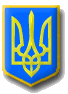 ЛИТОВЕЗЬКА    СІЛЬСЬКА РАДАВОЛИНСЬКА ОБЛАСТЬ, ІВАНИЧІВСЬКИЙ     РАЙОНВосьмого скликанняР І Ш Е Н Н ЯВід 18 листопада 2020 року             с.Литовеж                                      №  1  /4Про затвердження протоколу № 1лічильної комісії з виборів секретаря сільської  радиВідповідно до пункту 4 частини 1 статті 26 Закону України "Про місцеве самоврядування в Україні", сільська радаВИРІШИЛА:         Затвердити протокол № 1 лічильної комісії з виборів секретаря сільської ради (додається).Сільський голова                                                                             О.Л.Касянчук   ПРОТОКОЛ №1  засідання лічильної комісії Литовезької сільської ради                                                 восьмого скликаннявід__ листопада 2020 року                                                                   с.Литовеж                                                                                   Присутні:  ____ депутатів Порядок денний:     1. Про обрання голови, заступника голови та секретаря лічильної комісії сільської ради.2. Про порядок таємного голосування по виборах секретаря сільської ради.Слухали: 1. 1. Про обрання голови, заступника голови, секретаря лічильної комісії.Касянчук О.Л. – сільського голову.Вирішили:Обрати головою лічильної комісії сільської ради  ______________________заступником голови _____________________________секретарем _____________________________________.Слухали:  2. Про порядок  таємного голосування по виборах  секретаря сільської ради.Виступили: ______________________________.Вирішили:  Голові лічильної комісії сільської ради  довести до відома  депутатів сільської ради порядок таємного голосування  по виборах секретаря сільської ради:У сесійні залі опломбувати виборчу скриньку за участю всіх депутатів;Бюлетені з голосування видати депутатам сільської ради за алфавітним списком  депутатів сільської ради під розписку за пред’явленням тимчасового посвідчення депутата сільської ради (комісія роз’яснює порядок заповнення бюлетеня);Депутат коли отримав бюлетень, заходить в кабіну для таємного голосування  і заповнює бюлетень (комісія визначає місця отримання бюлетенів і розміщення кабіни);Заповнені бюлетені опускають у виборчу скриньку (комісія визначає місце розташування скриньки);Біля виборчої скриньки спостереження ведуть один (два) члени лічильної комісії й роблять відмітки про кількість депутатів, що проголосували;Виборча скринька розкривається за участю всіх депутатів у сесійній залі;Лічильна комісія розкладає виборчі бюлетені залежно від волевиявлення депутатів, і робить підрахунки;Лічильна  комісія заповнює протокол  №2 про результати таємного голосування  по виборах секретаря сільської ради і доводить до відома депутатів.Голова комісії         __________Заступник голови   __________                                                       Секретар                  __________ Члени комісії                                                      ПРОТОКОЛ №2  засідання лічильної комісії Литовезької сільської ради                                                 восьмого скликаннявід__ листопада 2020 року                                                                   с.Литовеж На засіданні присутні: Голова лічильної комісії  ______________________________________________ Заступник лічильної комісії ____________________________________________Секретар лічильної комісії _____________________________________________ Член лічильної комісії  ________________________________________________Член лічильної комісії _________________________________________________СЛУХАЛИ: Голову лічильної комісії: вдень проведення пленарного засідання першої сесії Литовезької сільської ради восьмого скликання за пропозицією сільського голови О.Л. Касянчук  внесено кандидатуру ___________________ до бюлетеня для таємного голосування з обрання секретаря Литовезької сільської ради та проведено таємне голосування з обрання секретаря Литовезької сільської ради.Комісія встановила:Всього присутніх депутатів ____; виготовлено бюлетенів для таємного голосування з обрання секретаря Литовезької сільської ради ____; Видано бюлетенів для таємного голосування з обрання секретаря Литовезької сільської ради ____;Невикористаних бюлетенів ___; При розкритті скриньки виявлено бюлетенів ___;Недійсних ____; До бюлетенів для таємного голосування з обрання секретаря Литовезької сільської ради внесено кандидатуру ___________________при підрахунку голосів встановлено: “ За ”_____ ; “ Проти ” ____ .ВИРІШИЛИ: За результатами таємного голосування обрано на посаду секретаря Литовезької  сільської ради _________________________ . Голова лічильної комісії  ___________________   ;Заступник лічильної комісії ____________________ ;Секретар лічильної комісії _____________________;Член лічильної комісії _________________________;Член лічильної комісії__________________________;